CURRICULUM VITAE	Aleksandra Jablonska Zaborowska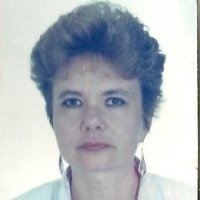 Elaborado: 15 de enero de  2018Domicilio:	Paseo de los Encinos 298-Departamento 103		Col. Paseos de Taxqueña,  Coyoacán.		C.P.04250, México D.F.Teléfono: 	50881705R.F.C.:	       	JAZA560908DS5CURP:		JAZA560908MDFBBL04Nacionalidad:	Mexicana por naturalización y Polaca.Estado Civil: 		Solterae-mail:		aleksandra.jablonska@gmail.comFORMACION PROFESIONALEstudios de licenciatura:		Sociología. Facultad de Ciencias Políticas y Sociales, Universidad Nacional Autónoma de México (1982-1986)Examen profesional: 24 de octubre de 1989 ( mención honorífica ).Estudios de posgrado:		Maestría en Sociología. Facultad de Ciencias Políticas y Sociales, UNAM (1989-1993) 100% de créditos.Maestría en Historia del Arte, Universidad Autónoma del Estado de Morelos (2000- 2002), 100 % de créditos.Doctorado en Historia del Arte, Universidad Autónoma del Estado de Morelos (2002- 2004) Examen profesional: 21 de octubre de 2005 (mención honorífica)Becas y reconocimientos:Beca otorgada por la Dirección General de Asuntos de Personal Académico (DGAPA), UNAM, para realizar estudios de maestría: 1989-1990.Beca otorgada por la Dirección General de Asuntos de Personal Académico (DGAPA), UNAM, para participar en la investigación “La revolución mexicana en el cine: 1910-1940”, dirigida por el Dr. Juan Felipe Leal y Fernández: 1991-1992.Primer lugar en el Concurso Nacional de Periodismo Educativo en la Categoría de Artículo de Fondo, 1996.Perfil deseable PROMEP, desde 2006.Miembro del Sistema Nacional de Investigadores, nivel I, a partir de 2006 (última renovación: 2017)Experiencia Profesional:Docencia:Universidad Pedagógica Nacional:Nivel licenciatura:Metodología de la Investigación I: 1991-1993.Metodología de la Investigación II: 1991.Ciencia y Sociedad. 1991-1994, 1996, 2003.Perspectivas teóricas en la educación: marxismo, hermeneútica y la Teoría Crítica: 1994.Epistemología: 1995, 2002, 2004, 2005, 2007Evaluación de las políticas educativas: 1997.Efecto de las  Políticas de Modernización en la Educación: 1998, 1999. El cine: ¿fábrica de sueños o escuela de la vida?, 1999.Medio e imagen en la educación, 2000.Crisis y educación en el México actual: 1968- 1990, 2000- 2006Globalización y Educación, 2007, 2008Modernidad, Posmodernidad y Educación, 2007, 2008 Cultura e Identidad: 2009- 2011Políticas educativas para el medio indígena: 2012La interpretación en la construcción del conocimiento: 2013- 2016Nivel maestría:Seminario Especializado, Maestría en Desarrollo Educativo, sem. 2007- I y IISeminario de Tesis, Maestría en Desarrollo Educativo, sem. 2007- I y II, 2008-INivel doctorado:Doctorado en Educación:Seminario de actividades complementarias: Orientaciones epistemológicas en la investigación educativa, sem. 2008-I, IISeminario de Investigación I, II y III, IV, V, VI- sem. 2008-2016Seminario de Tesis I, II y III, IV, V, VI, VIII - sem. 2008- 2016Seminario de actividades complementarias: El análisis crítico del discurso en la investigación educativa, sem. 2009-ISeminario de actividades complementarias: Reformas del Estado y movimientos sociales, sem. 2014-I.Doctorado en Política de Procesos Socioeducativos:Teoría Social I, 2016-IIFacultad de Ciencias Políticas y Sociales, UNAM.Nivel licenciatura:Sociología Latinoamericana: 1986-1989.Temas selectos de materialismo histórico: 1986-1989.Formas de producción teóricas y formas de producción ideológicas 1989-1990.Teoría social III: 1990-1992.Metodología: 1991-1993.Facultad de Filosofía y Letras, UNAM.Historia de arte latinoamericano, época contemporánea I (Los nuevos cines latinoamericanos- I), 2004- 2009Historia de arte latinoamericano, época contemporánea II (Los nuevos cines latinoamericanos- II), 2004- 2009Posgrado en Estudios Latinoamericanos, UNAMSeminario monográfico. Cultura y comunicación en América Latina. Tendencias narrativas en el cine latinoamericano contemporáneo I y II: 2012-2017.Posgrado en Estudios Latinoamericanos e Historia del Arte, UNAMTendencias narrativas en el cine latinoamericano contemporáneo, 2016-2017COORDINACIÓN DE PROGRAMAS EDUCATIVOS:Responsable de la Línea “Construcción social de políticas educativas” del Doctorado en Educación: 2011- 2014.Dirección de tesis:Licenciatura:Rosali Cruz Allen, “La administración de la educación  secundaria en Belice 1993- 1997. Problemas y prospectivas.”, Licenciatura en Administración Educativa, UPN, junio de 2000.Karina Lizarde, “Gestión y calidad de la educación (1982- 1999). Un estudio de caso”, Licenciatura en Administración Educativa, UPN; septiembre de 2004.Roberto Cedillo Conchillos, El modelo de la gestión educativa y su aplicación en la educación superior en México (2000-2006): un análisis crítico. .Licenciatura en Administración Educativa, UPN, 20 de enero de 2009.María Guadalupe González Ortiz, Las Fábricas de Artes y Oficios como proyecto cultural del Gobierno del Distrito Federal: el caso del Faro Milpa Alta, Licenciatura en Sociología de la Educación, junio de 2012.Anahy Mejía Las transformaciones en las políticas educativas dirigidas a la población indígena de México (1917-2006), Licenciatura en Sociología de la Educación (18 de junio 2015).Jorge Armando Fonseca Gurrola, Presencia del mito vivo en la cultura Wixárika contemporánea en el Nayarit, Licenciatura en Educación Indígena, 5 de agosto de 2016.Maestría:Pedro Rodrigo Flores Zenil, Programa de escuelas de calidad en México 2001- 2007: un análisis crítico, Maestría en Desarrollo Educativo, UPN, julio de 2009.José Axel García Ancira Astudillo, “Puentes entre el Cono Sur y México en la estética del Nuevo Cine Latinoamericano (1970- 1980)” Maestría en Estudios Latinoamericanos, UNAM (aprobado con mención honorífica, 30 de junio de 2016, 1er lugar en el Concurso de las mejores tesis sobre el cine, Filmoteca UNAM, 2016)Doctorado:Gómez Rodríguez Norma Angélica, Uso de dispositivos electrónicos gadgets, en la construcción de la narrativa visual, aproximación al cine-ensayo. Propuesta personal: reflexiones acerca de objetos extraviados.  UNAM , 19 de enero de 2018.Salazar Navarro, Salvador, Cine revolución y resistencia. La política cultural del Instituto Cubano del Arte e Industra Cinematográficas (ICAIC) hacia América Latina. (Doctorado en Estudios Latinoamericanos, UNAM, en proceso de titulación)Santana Colin, Yasmani, La formación de intelectuales indígenas: discursos y debates en torno a la educación superior intercultural y convencional. Experiencia en Ecuador y México. Doctorado en Estudios Latinoamericanos , UNAM (en curso)Páez Michel, María José, Discapacidad en el cine mexicano, Doctorado en Historia del Arte, UNAM (en curso)Participación en Comités Tutorales:Eduardo Tarango Reyes, Los docentes y la enseñanza de la historia con los programas de la reforma a la educación secundaria 2006, reproducción o resistencia, Doctorado en Educación, UPN,  agosto 2012.Maribel Vargas, El conflicto cultural en la formación de los profesores en servicio, Doctorado en Educación, UPN,  julio 2013.Gabriela Torres Vigil, Juegos de artificio. La senda del realismo en Luz silenciosa, Maestría en Historia del Arte, UNAM, enero de 2012.Gabriela Torres Vigil, Entre la convención y la invención: narrativas ex/céntricas en el cine mexicano contemporáneo, Doctorado en Historia del Arte, UNAM (en curso)Mariana Carbajal Rosas, La representación cinematográfica del cuerpo clonado en cuatro películas de ciencia ficción contemporánea, tesis de maestría, Universidad Veracruzana, 3 de julio de 2015Marcela Itzel García Núñez, El cine contemporáneo alternativo para niños: política, identidad y diversidad estética , Doctorado en Comunicación, UNAM (en proceso de titulación )Sergio Enrique Hernández Loaeza, ¿Interculturalidad desde arriba vs interculturalidad desde abajo? Un análisis desde los IIES de Ecuador y México, Doctorado en Estudios Latinoamericanos , UNAM, 31 de octubre de 2017Publicaciones:Libros: Jablonska, Aleksandra y Juan Felipe Leal, La revolución mexicana en el cine nacional. Filmografía 1911-1917,” México, UPN (Col. Cuaderno de Acordeón, No. 14, años 2, Vol. 3), 1991, 84 pág. Segunda edición (ampliada) en 1997.Leal, Juan Felipe, Eduardo Barraza y Aleksandra Jablonska, Visitas que no se ven. Filmografía mexicana 1896-1910, México, UNAM, 1993, 142 pág.Jablonska, Aleksandra, Cristales de tiempo: pasado e identidad en el cine mexicano contemporáneo, México, SEP/UPN/CONACYT, 2009, http://www.google.com.mx/url?sa=tHYPERLINK "http://www.google.com.mx/url?sa=t&rct=j&q=&esrc=s&source=web&cd=3&ved=0CF4QFjAC&url=http%3A%2F%2Fwww.upn.mx%2Findex.php%2Fconoce-la-upn%2Flibreria-paulo-freire%2Flibros-version-digital%3Fdownload%3D103%253Acristales-del-tiempo-pasado-e-identidad-de-las-peliculas-mexicanas-contemporaneas&ei=7cUiUMejKIHL2QWap4HQCw&usg=AFQjCNEDwEL_7dp8KuOizvujGBOAsFzghw"&HYPERLINK "http://www.google.com.mx/url?sa=t&rct=j&q=&esrc=s&source=web&cd=3&ved=0CF4QFjAC&url=http%3A%2F%2Fwww.upn.mx%2Findex.php%2Fconoce-la-upn%2Flibreria-paulo-freire%2Flibros-version-digital%3Fdownload%3D103%253Acristales-del-tiempo-pasado-e-identidad-de-las-peliculas-mexicanas-contemporaneas&ei=7cUiUMejKIHL2QWap4HQCw&usg=AFQjCNEDwEL_7dp8KuOizvujGBOAsFzghw"rct=jHYPERLINK "http://www.google.com.mx/url?sa=t&rct=j&q=&esrc=s&source=web&cd=3&ved=0CF4QFjAC&url=http%3A%2F%2Fwww.upn.mx%2Findex.php%2Fconoce-la-upn%2Flibreria-paulo-freire%2Flibros-version-digital%3Fdownload%3D103%253Acristales-del-tiempo-pasado-e-identidad-de-las-peliculas-mexicanas-contemporaneas&ei=7cUiUMejKIHL2QWap4HQCw&usg=AFQjCNEDwEL_7dp8KuOizvujGBOAsFzghw"&HYPERLINK "http://www.google.com.mx/url?sa=t&rct=j&q=&esrc=s&source=web&cd=3&ved=0CF4QFjAC&url=http%3A%2F%2Fwww.upn.mx%2Findex.php%2Fconoce-la-upn%2Flibreria-paulo-freire%2Flibros-version-digital%3Fdownload%3D103%253Acristales-del-tiempo-pasado-e-identidad-de-las-peliculas-mexicanas-contemporaneas&ei=7cUiUMejKIHL2QWap4HQCw&usg=AFQjCNEDwEL_7dp8KuOizvujGBOAsFzghw"q=HYPERLINK "http://www.google.com.mx/url?sa=t&rct=j&q=&esrc=s&source=web&cd=3&ved=0CF4QFjAC&url=http%3A%2F%2Fwww.upn.mx%2Findex.php%2Fconoce-la-upn%2Flibreria-paulo-freire%2Flibros-version-digital%3Fdownload%3D103%253Acristales-del-tiempo-pasado-e-identidad-de-las-peliculas-mexicanas-contemporaneas&ei=7cUiUMejKIHL2QWap4HQCw&usg=AFQjCNEDwEL_7dp8KuOizvujGBOAsFzghw"&HYPERLINK "http://www.google.com.mx/url?sa=t&rct=j&q=&esrc=s&source=web&cd=3&ved=0CF4QFjAC&url=http%3A%2F%2Fwww.upn.mx%2Findex.php%2Fconoce-la-upn%2Flibreria-paulo-freire%2Flibros-version-digital%3Fdownload%3D103%253Acristales-del-tiempo-pasado-e-identidad-de-las-peliculas-mexicanas-contemporaneas&ei=7cUiUMejKIHL2QWap4HQCw&usg=AFQjCNEDwEL_7dp8KuOizvujGBOAsFzghw"esrc=sHYPERLINK "http://www.google.com.mx/url?sa=t&rct=j&q=&esrc=s&source=web&cd=3&ved=0CF4QFjAC&url=http%3A%2F%2Fwww.upn.mx%2Findex.php%2Fconoce-la-upn%2Flibreria-paulo-freire%2Flibros-version-digital%3Fdownload%3D103%253Acristales-del-tiempo-pasado-e-identidad-de-las-peliculas-mexicanas-contemporaneas&ei=7cUiUMejKIHL2QWap4HQCw&usg=AFQjCNEDwEL_7dp8KuOizvujGBOAsFzghw"&HYPERLINK "http://www.google.com.mx/url?sa=t&rct=j&q=&esrc=s&source=web&cd=3&ved=0CF4QFjAC&url=http%3A%2F%2Fwww.upn.mx%2Findex.php%2Fconoce-la-upn%2Flibreria-paulo-freire%2Flibros-version-digital%3Fdownload%3D103%253Acristales-del-tiempo-pasado-e-identidad-de-las-peliculas-mexicanas-contemporaneas&ei=7cUiUMejKIHL2QWap4HQCw&usg=AFQjCNEDwEL_7dp8KuOizvujGBOAsFzghw"source=webHYPERLINK "http://www.google.com.mx/url?sa=t&rct=j&q=&esrc=s&source=web&cd=3&ved=0CF4QFjAC&url=http%3A%2F%2Fwww.upn.mx%2Findex.php%2Fconoce-la-upn%2Flibreria-paulo-freire%2Flibros-version-digital%3Fdownload%3D103%253Acristales-del-tiempo-pasado-e-identidad-de-las-peliculas-mexicanas-contemporaneas&ei=7cUiUMejKIHL2QWap4HQCw&usg=AFQjCNEDwEL_7dp8KuOizvujGBOAsFzghw"&HYPERLINK "http://www.google.com.mx/url?sa=t&rct=j&q=&esrc=s&source=web&cd=3&ved=0CF4QFjAC&url=http%3A%2F%2Fwww.upn.mx%2Findex.php%2Fconoce-la-upn%2Flibreria-paulo-freire%2Flibros-version-digital%3Fdownload%3D103%253Acristales-del-tiempo-pasado-e-identidad-de-las-peliculas-mexicanas-contemporaneas&ei=7cUiUMejKIHL2QWap4HQCw&usg=AFQjCNEDwEL_7dp8KuOizvujGBOAsFzghw"cd=3HYPERLINK "http://www.google.com.mx/url?sa=t&rct=j&q=&esrc=s&source=web&cd=3&ved=0CF4QFjAC&url=http%3A%2F%2Fwww.upn.mx%2Findex.php%2Fconoce-la-upn%2Flibreria-paulo-freire%2Flibros-version-digital%3Fdownload%3D103%253Acristales-del-tiempo-pasado-e-identidad-de-las-peliculas-mexicanas-contemporaneas&ei=7cUiUMejKIHL2QWap4HQCw&usg=AFQjCNEDwEL_7dp8KuOizvujGBOAsFzghw"&HYPERLINK "http://www.google.com.mx/url?sa=t&rct=j&q=&esrc=s&source=web&cd=3&ved=0CF4QFjAC&url=http%3A%2F%2Fwww.upn.mx%2Findex.php%2Fconoce-la-upn%2Flibreria-paulo-freire%2Flibros-version-digital%3Fdownload%3D103%253Acristales-del-tiempo-pasado-e-identidad-de-las-peliculas-mexicanas-contemporaneas&ei=7cUiUMejKIHL2QWap4HQCw&usg=AFQjCNEDwEL_7dp8KuOizvujGBOAsFzghw"ved=0CF4QFjACHYPERLINK "http://www.google.com.mx/url?sa=t&rct=j&q=&esrc=s&source=web&cd=3&ved=0CF4QFjAC&url=http%3A%2F%2Fwww.upn.mx%2Findex.php%2Fconoce-la-upn%2Flibreria-paulo-freire%2Flibros-version-digital%3Fdownload%3D103%253Acristales-del-tiempo-pasado-e-identidad-de-las-peliculas-mexicanas-contemporaneas&ei=7cUiUMejKIHL2QWap4HQCw&usg=AFQjCNEDwEL_7dp8KuOizvujGBOAsFzghw"&HYPERLINK "http://www.google.com.mx/url?sa=t&rct=j&q=&esrc=s&source=web&cd=3&ved=0CF4QFjAC&url=http%3A%2F%2Fwww.upn.mx%2Findex.php%2Fconoce-la-upn%2Flibreria-paulo-freire%2Flibros-version-digital%3Fdownload%3D103%253Acristales-del-tiempo-pasado-e-identidad-de-las-peliculas-mexicanas-contemporaneas&ei=7cUiUMejKIHL2QWap4HQCw&usg=AFQjCNEDwEL_7dp8KuOizvujGBOAsFzghw"url=http%3A%2F%2Fwww.upn.mx%2Findex.php%2Fconoce-la-upn%2Flibreria-paulo-freire%2Flibros-version-digital%3Fdownload%3D103%253Acristales-del-tiempo-pasado-e-identidad-de-las-peliculas-mexicanas-contemporaneasHYPERLINK "http://www.google.com.mx/url?sa=t&rct=j&q=&esrc=s&source=web&cd=3&ved=0CF4QFjAC&url=http%3A%2F%2Fwww.upn.mx%2Findex.php%2Fconoce-la-upn%2Flibreria-paulo-freire%2Flibros-version-digital%3Fdownload%3D103%253Acristales-del-tiempo-pasado-e-identidad-de-las-peliculas-mexicanas-contemporaneas&ei=7cUiUMejKIHL2QWap4HQCw&usg=AFQjCNEDwEL_7dp8KuOizvujGBOAsFzghw"&HYPERLINK "http://www.google.com.mx/url?sa=t&rct=j&q=&esrc=s&source=web&cd=3&ved=0CF4QFjAC&url=http%3A%2F%2Fwww.upn.mx%2Findex.php%2Fconoce-la-upn%2Flibreria-paulo-freire%2Flibros-version-digital%3Fdownload%3D103%253Acristales-del-tiempo-pasado-e-identidad-de-las-peliculas-mexicanas-contemporaneas&ei=7cUiUMejKIHL2QWap4HQCw&usg=AFQjCNEDwEL_7dp8KuOizvujGBOAsFzghw"ei=7cUiUMejKIHL2QWap4HQCwHYPERLINK "http://www.google.com.mx/url?sa=t&rct=j&q=&esrc=s&source=web&cd=3&ved=0CF4QFjAC&url=http%3A%2F%2Fwww.upn.mx%2Findex.php%2Fconoce-la-upn%2Flibreria-paulo-freire%2Flibros-version-digital%3Fdownload%3D103%253Acristales-del-tiempo-pasado-e-identidad-de-las-peliculas-mexicanas-contemporaneas&ei=7cUiUMejKIHL2QWap4HQCw&usg=AFQjCNEDwEL_7dp8KuOizvujGBOAsFzghw"&HYPERLINK "http://www.google.com.mx/url?sa=t&rct=j&q=&esrc=s&source=web&cd=3&ved=0CF4QFjAC&url=http%3A%2F%2Fwww.upn.mx%2Findex.php%2Fconoce-la-upn%2Flibreria-paulo-freire%2Flibros-version-digital%3Fdownload%3D103%253Acristales-del-tiempo-pasado-e-identidad-de-las-peliculas-mexicanas-contemporaneas&ei=7cUiUMejKIHL2QWap4HQCw&usg=AFQjCNEDwEL_7dp8KuOizvujGBOAsFzghw"usg=AFQjCNEDwEL_7dp8KuOizvujGBOAsFzghwVelasco Cruz, Saúl y Aleksandra Jablonska (coord.), Construcción de políticas educativas interculturales en México: debates, tendencias, problemas y desafíos, México DF, UPN (Horizontes Educativos), 2010, disponible en: http://seminarioeducacionydiversidad.files.wordpress.com/2012/01/gabriela-czarny-indigenas-en-la-educacion-primaria-la-persistencia-de-la-exclusion-libro-construccic3b3n-de-politicas-educativas-2010-upn.pdfJablonska, Aleksandra (coord.) (2011), Tendencias en el cine mexicano contemporáneo: ficción y documental. Diversas miradas, Leipzig, EAE, 2011.Leal, Juan Felipe y Aleksandra Jablonska (2014), La Revolución mexicana en el cine estadounidense: 1911- 1921, México, Voyeur/ Juan Pablos Editores. ISBN 978-607-711-209-9Artículos y capítulos de libros:Valencia, Enrique y Aleksandra Jablonska, “Tendencias y perspectivas de la investigación urbana en América Latina”, en Estudios Latinoamericanos, Vol.I, No. 1, México, CELA, UNAM, julio- diciembre de 1986, pp. 19- 27.Jablonska, Aleksandra y Juan  Felipe Leal, “La revolución mexicana en el cine estadounidense”, en Revista Plural, No. 241, octubre de 1991, pp. 24-31.Leal, Juan Felipe y Jablonska, Aleksandra y Juan Felipe Leal, “La frontera en el cine norteamericano:1911- 1917”, en América Latina. Historia y Destino. Homenaje a Leopoldo Zea, México, UNAM, 1992, pp. 273-284.Aleksandra Jablonska, “Ernesto Laclau: una contribución marxista a la teoría del populismo”, Estudios Políticos UNAM, FCPyS, Tercera Época, No. 10, abril - junio 1992, pp. 21-36Jablonska, Aleksandra, “La política de salud de la OMS: propuesta para los países en “Vías de desarrollo”, en Revista Mexicana de Ciencias Políticas y Sociales, UNAM, FCPyS, Nueva Época, No. 153,  julio - septiembre 1993, pp. 91-107.Jablonska, Aleksandra, “Modernización educativa y ética de la productividad: eje del nuevo modelo de desarrollo”, en Revista Mexicana de Ciencias Políticas y Sociales. No. 157, 1994.Jablonska, Aleksandra, “El cine en la educación”, El Acordeón, UPN, No. 21, septiembre - diciembre de 1997, pp. 48-53.Jablonska, Aleksandra, “La globalización y la política educativa: el Debate en la Cumbre Internacional de Educación”, Contexto  Educacao, No. 49, Brasil, Universidad de Ijui, enero - marzo de 1998,  pp. 62-76.Leal, Juan Felipe y Aleksandra Jablonska, “Las primeras películas: temas y géneros”,  CD-ROM Cien años de cine en México, 1896 - 1996, México, Instituto Mexicano de Cinematografía, Universidad de Colima, 1999.Flores Villela, Carlos y Aleksandra Jablonska, Un siglo de cine en América Latina, México, Dirección General de Actividades Cinematográficas, UNAM (Texto sobre imagen 10), febrero de 2001. Jablonska, Aleksandra, “El cine y la enseñanza de la historia. La función cognitiva de las películas de ficción”, en: Yolanda Mercader y Patricia Luna (comp.), Cruzando fronteras cinematográficas, UAM- Xochimilco/Universidad de Texas/Universidad Autónoma de Ciudad Juárez/INAH, 2001.Jablonska, Aleksandra, “Cabeza de Vaca: el encuentro intercultural”, Política y Cultura, núm. 18, UAM- Xochimilco, diciembre de 2002, pp. 133- 156, redalyc.uaemex.mx/redalyc/pdf/267/26701807.pdfJablonska, Aleksandra, “El sentido del pasado y el discurso de la identidad: la conquista de América en el cine latinoamericano de los 90”, Objeto visual, núm. 8, Cinemateca de Venezuela, diciembre de 2002, pp. 7- 30.Jablonska, Aleksandra, “La representación de los procesos de construcción de la identidad en los contextos interculturales en dos películas mexicanas sobre la Conquista”, La representación intercultural, vol. 1, Universitat Jaume-I, mayo de 2004, pp. 19- 28, http://www.raco.cat/index.php/CLR/article/view/106019Jablonska, Aleksandra, “El cine como herramienta pedagógica en la enseñanza de la historia”, en: Innovación para la educación y capacitación, México, CONEVIT- Porrúa, 2004, pp. 241- 251.Jablonska, Aleksandra, “Las imágenes de la conquista en el cine mexicano de los noventa. Una propuesta de lectura.”, en Aguayo, Fernando y Lourdes Roca, Imágenes e investigación social, México, Instituto Mora, 2005, pp. 179- 197.Flores Villela, Carlos y Aleksandra Jablonska, “Un siglo de cine en América Latina”, en: Massardo, Jaime y Alberto Suárez- Rojas (coord..), América Latina. Mosaico cultural. Repéres de culture generale en espagnol, París, Ellipses, 2005, pp. 177- 190.Jablonska, Aleksandra, “Las perspectivas de los narradores en el Lobo, el bosque y el hombre nuevo de Senel Paz y su adaptación fílmica”, en Cuento en Red. Revista electrónica de teoría de la ficción breve, no. 12, otoño de 2005 (http://cuentoenred.xoc.uam.mx)Jablonska, Aleksandra, “La construcción de la sociedad novohispana vista por el cine mexicano de los años noventa”, en Miquel, Ángel, et.al., Imágenes cruzadas. México y España, siglos XIX y XX, México, UAEM, 2005, pp. 145- 159.Jablonska, Aleksandra, “El cine y la cultura de hoy”, en Tierra Adentro, núm. 141, CONACULTA, agosto- sept. 2006, pp. 37- 42.Jablonska, Aleksandra, “La noción de la historia en Desiertos mares de José Luis García Agraz”, en Versión. Estudios de comunicación y política., núm. 18, diciembre 2006, UAM- Xochimilco, pp. 53- 66.Jablonska, Aleksandra, “Los procesos migratorios en México: una lectura simbólico- mítica”, en Entelequia. Revista Interdisciplinar, Madrid, núm. 4, junio 2007, pp. 305- 321, http://www.eumed.net/entelequia/pdf/2007/e04a16.pdfJablonska, Aleksandra, “Los lenguajes en la educación multicultural”, en Primero Rivas, Luis Eduardo (coord.), Hermeneutizar la educación, México, UPN, 2007.Jablonska, Aleksandra, “Identidades en redefinición: los procesos interculturales en el cine mexicano contemporáneo” en Estudios sobre las Culturas Contemporáneas. Revista de investigación y análisis., Universidad de Colima/ CONACULTA, núm.26, diciembre, 2007, pp.47- 76, disponible en http://www.culturascontemporaneas.com/contenidos/identidades_en_redefinicion.pdfJablonska, Aleksandra, “Las imágenes de España en las películas mexicanas sobre la Conquista” en: Sánchez Andrés, Agustín, Tomás Pérez Vejo y Marco A. Landavazo(coords.), Imágenes e imaginarios sobre España en México, siglos XIX y XX,México, Editorial Porrúa, CONACYT y UMSNH, 2007, pp. 611- 634.Jablonska, Aleksandra,  “El debate sobre la identidad nacional en el cine mexicano contemporáneo” en: Igler, Susanne; Stauder, Thomas (eds.), Negociando identidades, traspasando fronteras. Tendencias en la literatura y el cine mexicanos en torno al nuevo milenio, Madrid / Frankfurt, 2008, Iberoamericana / Vervuert, pp. 189-200.Jablonska, Aleksandra, “Negociando identidades, traspasando fronteras: la educación para la diversidad y el cine contemporáneo”, en: Díaz Tepepa, María Guadalupe (coord.), Hermenéutica, antropología y multiculturalismo en la educación, México, SEP, UPN y CONACYT, 2008, pp.153-176.Jablonska, Aleksandra, “Hacia la hermenéutica de las imágenes” en: Primero Rivas, Luis Eduardo (coord.), La hermenéutica educativa de la salud mental, México, UPN, 2008, pp. 69- 84.Jablonska, Aleksandra, “La elaboración del marco teórico versus la ilusión del saber inmediato” en Estudios sobre las Culturas Contemporáneas. Revista de investigación y análisis., Universidad de Colima/ CONACULTA, época II, vol. XIV, núm. 28, diciembre 2008, pp. 133- 149, disponible en: http://bvirtual.ucol.mx/descargables/651_elaboracion_del_marco_teorico.pdfJablonska, Aleksandra, “El simbolismo en Sólo Dios sabe, una película de Carlos Bolado” en Ciencia Ergo Sum, UAEM, marzo- junio, 2009, pp. 87-94, disponible en: 
http://redalyc.uaemex.mx/src/inicio/ArtPdfRed.jsp?iCve=10416111Jablonska, Aleksandra, “Las orientaciones teóricas de las recomendaciones de la UNESCO sobre la educación intercultural: un análisis crítico”, en Revista Olhar, Sao Carlos, SP:CECH/UFSCar, no. 21, año 11, agosto-diciembre 2009, pp. 89- 122.Jablonska, Aleksandra , "La elaboración del marco teórico versus la ilusión del saber inmediato" en Primero Rivas, Luis E. y Gloria Ornelas (coord.), La práctica de la investigación educativa II. La construcción del marco teórico", México RHIB- Ed- Torres Asociados, 2010, pp. 147- 165.Jablonska, Aleksandra, “Análisis crítico del discurso político de la UNESCO sobre la educación intercultural”, en: González, Roberto, Aleksandra Jablonska (et.al), Una caja de herramientas para el análisis de las políticas educativas, México DF, UPN (Horizontes educativos), pp.  35- 70, http://www.google.com.mx/url?sa=tHYPERLINK "http://www.google.com.mx/url?sa=t&rct=j&q=&esrc=s&source=web&cd=28&ved=0CGkQFjAHOBQ&url=http%3A%2F%2Fwww.upn.mx%2Findex.php%2Fconoce-la-upn%2Flibreria-paulo-freire%2Flibros-version-digital%3Fdownload%3D102&ei=QcgiUILiF-bo2AXLiYG4CA&usg=AFQjCNGigtL0v89C9VWsAXyJbrkSHgScEg"&HYPERLINK "http://www.google.com.mx/url?sa=t&rct=j&q=&esrc=s&source=web&cd=28&ved=0CGkQFjAHOBQ&url=http%3A%2F%2Fwww.upn.mx%2Findex.php%2Fconoce-la-upn%2Flibreria-paulo-freire%2Flibros-version-digital%3Fdownload%3D102&ei=QcgiUILiF-bo2AXLiYG4CA&usg=AFQjCNGigtL0v89C9VWsAXyJbrkSHgScEg"rct=jHYPERLINK "http://www.google.com.mx/url?sa=t&rct=j&q=&esrc=s&source=web&cd=28&ved=0CGkQFjAHOBQ&url=http%3A%2F%2Fwww.upn.mx%2Findex.php%2Fconoce-la-upn%2Flibreria-paulo-freire%2Flibros-version-digital%3Fdownload%3D102&ei=QcgiUILiF-bo2AXLiYG4CA&usg=AFQjCNGigtL0v89C9VWsAXyJbrkSHgScEg"&HYPERLINK "http://www.google.com.mx/url?sa=t&rct=j&q=&esrc=s&source=web&cd=28&ved=0CGkQFjAHOBQ&url=http%3A%2F%2Fwww.upn.mx%2Findex.php%2Fconoce-la-upn%2Flibreria-paulo-freire%2Flibros-version-digital%3Fdownload%3D102&ei=QcgiUILiF-bo2AXLiYG4CA&usg=AFQjCNGigtL0v89C9VWsAXyJbrkSHgScEg"q=HYPERLINK "http://www.google.com.mx/url?sa=t&rct=j&q=&esrc=s&source=web&cd=28&ved=0CGkQFjAHOBQ&url=http%3A%2F%2Fwww.upn.mx%2Findex.php%2Fconoce-la-upn%2Flibreria-paulo-freire%2Flibros-version-digital%3Fdownload%3D102&ei=QcgiUILiF-bo2AXLiYG4CA&usg=AFQjCNGigtL0v89C9VWsAXyJbrkSHgScEg"&HYPERLINK "http://www.google.com.mx/url?sa=t&rct=j&q=&esrc=s&source=web&cd=28&ved=0CGkQFjAHOBQ&url=http%3A%2F%2Fwww.upn.mx%2Findex.php%2Fconoce-la-upn%2Flibreria-paulo-freire%2Flibros-version-digital%3Fdownload%3D102&ei=QcgiUILiF-bo2AXLiYG4CA&usg=AFQjCNGigtL0v89C9VWsAXyJbrkSHgScEg"esrc=sHYPERLINK "http://www.google.com.mx/url?sa=t&rct=j&q=&esrc=s&source=web&cd=28&ved=0CGkQFjAHOBQ&url=http%3A%2F%2Fwww.upn.mx%2Findex.php%2Fconoce-la-upn%2Flibreria-paulo-freire%2Flibros-version-digital%3Fdownload%3D102&ei=QcgiUILiF-bo2AXLiYG4CA&usg=AFQjCNGigtL0v89C9VWsAXyJbrkSHgScEg"&HYPERLINK "http://www.google.com.mx/url?sa=t&rct=j&q=&esrc=s&source=web&cd=28&ved=0CGkQFjAHOBQ&url=http%3A%2F%2Fwww.upn.mx%2Findex.php%2Fconoce-la-upn%2Flibreria-paulo-freire%2Flibros-version-digital%3Fdownload%3D102&ei=QcgiUILiF-bo2AXLiYG4CA&usg=AFQjCNGigtL0v89C9VWsAXyJbrkSHgScEg"source=webHYPERLINK "http://www.google.com.mx/url?sa=t&rct=j&q=&esrc=s&source=web&cd=28&ved=0CGkQFjAHOBQ&url=http%3A%2F%2Fwww.upn.mx%2Findex.php%2Fconoce-la-upn%2Flibreria-paulo-freire%2Flibros-version-digital%3Fdownload%3D102&ei=QcgiUILiF-bo2AXLiYG4CA&usg=AFQjCNGigtL0v89C9VWsAXyJbrkSHgScEg"&HYPERLINK "http://www.google.com.mx/url?sa=t&rct=j&q=&esrc=s&source=web&cd=28&ved=0CGkQFjAHOBQ&url=http%3A%2F%2Fwww.upn.mx%2Findex.php%2Fconoce-la-upn%2Flibreria-paulo-freire%2Flibros-version-digital%3Fdownload%3D102&ei=QcgiUILiF-bo2AXLiYG4CA&usg=AFQjCNGigtL0v89C9VWsAXyJbrkSHgScEg"cd=28HYPERLINK "http://www.google.com.mx/url?sa=t&rct=j&q=&esrc=s&source=web&cd=28&ved=0CGkQFjAHOBQ&url=http%3A%2F%2Fwww.upn.mx%2Findex.php%2Fconoce-la-upn%2Flibreria-paulo-freire%2Flibros-version-digital%3Fdownload%3D102&ei=QcgiUILiF-bo2AXLiYG4CA&usg=AFQjCNGigtL0v89C9VWsAXyJbrkSHgScEg"&HYPERLINK "http://www.google.com.mx/url?sa=t&rct=j&q=&esrc=s&source=web&cd=28&ved=0CGkQFjAHOBQ&url=http%3A%2F%2Fwww.upn.mx%2Findex.php%2Fconoce-la-upn%2Flibreria-paulo-freire%2Flibros-version-digital%3Fdownload%3D102&ei=QcgiUILiF-bo2AXLiYG4CA&usg=AFQjCNGigtL0v89C9VWsAXyJbrkSHgScEg"ved=0CGkHYPERLINK "http://www.google.com.mx/url?sa=t&rct=j&q=&esrc=s&source=web&cd=28&ved=0CGkQFjAHOBQ&url=http%3A%2F%2Fwww.upn.mx%2Findex.php%2Fconoce-la-upn%2Flibreria-paulo-freire%2Flibros-version-digital%3Fdownload%3D102&ei=QcgiUILiF-bo2AXLiYG4CA&usg=AFQjCNGigtL0v89C9VWsAXyJbrkSHgScEg"QFjAHOBQHYPERLINK "http://www.google.com.mx/url?sa=t&rct=j&q=&esrc=s&source=web&cd=28&ved=0CGkQFjAHOBQ&url=http%3A%2F%2Fwww.upn.mx%2Findex.php%2Fconoce-la-upn%2Flibreria-paulo-freire%2Flibros-version-digital%3Fdownload%3D102&ei=QcgiUILiF-bo2AXLiYG4CA&usg=AFQjCNGigtL0v89C9VWsAXyJbrkSHgScEg"&HYPERLINK "http://www.google.com.mx/url?sa=t&rct=j&q=&esrc=s&source=web&cd=28&ved=0CGkQFjAHOBQ&url=http%3A%2F%2Fwww.upn.mx%2Findex.php%2Fconoce-la-upn%2Flibreria-paulo-freire%2Flibros-version-digital%3Fdownload%3D102&ei=QcgiUILiF-bo2AXLiYG4CA&usg=AFQjCNGigtL0v89C9VWsAXyJbrkSHgScEg"url=http%3A%2F%2Fwww.upn.mx%2Findex.php%2Fconoce-la-upn%2Flibreria-paulo-freire%2Flibros-version-digital%3Fdownload%3D102HYPERLINK "http://www.google.com.mx/url?sa=t&rct=j&q=&esrc=s&source=web&cd=28&ved=0CGkQFjAHOBQ&url=http%3A%2F%2Fwww.upn.mx%2Findex.php%2Fconoce-la-upn%2Flibreria-paulo-freire%2Flibros-version-digital%3Fdownload%3D102&ei=QcgiUILiF-bo2AXLiYG4CA&usg=AFQjCNGigtL0v89C9VWsAXyJbrkSHgScEg"&HYPERLINK "http://www.google.com.mx/url?sa=t&rct=j&q=&esrc=s&source=web&cd=28&ved=0CGkQFjAHOBQ&url=http%3A%2F%2Fwww.upn.mx%2Findex.php%2Fconoce-la-upn%2Flibreria-paulo-freire%2Flibros-version-digital%3Fdownload%3D102&ei=QcgiUILiF-bo2AXLiYG4CA&usg=AFQjCNGigtL0v89C9VWsAXyJbrkSHgScEg"ei=QcgiUILiF-bo2AXLiYG4CAHYPERLINK "http://www.google.com.mx/url?sa=t&rct=j&q=&esrc=s&source=web&cd=28&ved=0CGkQFjAHOBQ&url=http%3A%2F%2Fwww.upn.mx%2Findex.php%2Fconoce-la-upn%2Flibreria-paulo-freire%2Flibros-version-digital%3Fdownload%3D102&ei=QcgiUILiF-bo2AXLiYG4CA&usg=AFQjCNGigtL0v89C9VWsAXyJbrkSHgScEg"&HYPERLINK "http://www.google.com.mx/url?sa=t&rct=j&q=&esrc=s&source=web&cd=28&ved=0CGkQFjAHOBQ&url=http%3A%2F%2Fwww.upn.mx%2Findex.php%2Fconoce-la-upn%2Flibreria-paulo-freire%2Flibros-version-digital%3Fdownload%3D102&ei=QcgiUILiF-bo2AXLiYG4CA&usg=AFQjCNGigtL0v89C9VWsAXyJbrkSHgScEg"usg=AFQjCNGigtL0v89C9VWsAXyJbrkSHgScEgJablonska, Aleksandra, “La nación y su negación en el cine mexicano conteporáneo” en: Arroyo, Claudia, et.al (coord.), México imaginado. Nuevos enfoques del cine (trans) nacional, México DF, UAM, 2011, pp. 93- 116.Jablonska, Aleksandra, “Entre el duelo y la pasión por el arte: un proyecto de Carlos Bolado” en Revista Versión Estudios de Comunicación Política y Cultura [en línea], 2011,Número 26, Las emociones: discursos de la experiencia en el mundo contemporáneo, Disponible en http://HYPERLINK "http://version.xoc.uam.mx/index.php?option=com_content&view=article&id=36:entre-el-duelo-y-la-pasion-por-el-arte-un-proyecto-de-carlos-bolado&catid=7:articulos&Itemid=14"version.xoc.uam.mx/index.php?option=com_contentHYPERLINK "http://version.xoc.uam.mx/index.php?option=com_content&view=article&id=36:entre-el-duelo-y-la-pasion-por-el-arte-un-proyecto-de-carlos-bolado&catid=7:articulos&Itemid=14"&HYPERLINK "http://version.xoc.uam.mx/index.php?option=com_content&view=article&id=36:entre-el-duelo-y-la-pasion-por-el-arte-un-proyecto-de-carlos-bolado&catid=7:articulos&Itemid=14"view=articleHYPERLINK "http://version.xoc.uam.mx/index.php?option=com_content&view=article&id=36:entre-el-duelo-y-la-pasion-por-el-arte-un-proyecto-de-carlos-bolado&catid=7:articulos&Itemid=14"&HYPERLINK "http://version.xoc.uam.mx/index.php?option=com_content&view=article&id=36:entre-el-duelo-y-la-pasion-por-el-arte-un-proyecto-de-carlos-bolado&catid=7:articulos&Itemid=14"id=36:entre-el-duelo-y-la-pasion-por-el-arte-un-proyecto-de-carlos-boladoHYPERLINK "http://version.xoc.uam.mx/index.php?option=com_content&view=article&id=36:entre-el-duelo-y-la-pasion-por-el-arte-un-proyecto-de-carlos-bolado&catid=7:articulos&Itemid=14"&HYPERLINK "http://version.xoc.uam.mx/index.php?option=com_content&view=article&id=36:entre-el-duelo-y-la-pasion-por-el-arte-un-proyecto-de-carlos-bolado&catid=7:articulos&Itemid=14"catid=7:articulosHYPERLINK "http://version.xoc.uam.mx/index.php?option=com_content&view=article&id=36:entre-el-duelo-y-la-pasion-por-el-arte-un-proyecto-de-carlos-bolado&catid=7:articulos&Itemid=14"&HYPERLINK "http://version.xoc.uam.mx/index.php?option=com_content&view=article&id=36:entre-el-duelo-y-la-pasion-por-el-arte-un-proyecto-de-carlos-bolado&catid=7:articulos&Itemid=14"Itemid=14Jablonska, Aleksandra, “La política educativa intercultural del gobierno mexicano en el marco de las recomendaciones de los organismos internacionales”, en Velasco, Saúl y Aleksandra Jablonska, Construcción de políticas educativas interculturales en México: debates, tendencias, problemas, desafíos, México DF, UPN (Horizontes educativos), 2010 pp.  25- 61. Jablonska, Aleksandra, "A cámara autoconsciente a funcao das repeticoes em Lake Tahoe de Fernando Eimbcke", en Laura Cánepa, et.al. (org), XII Estudos de Cinema e Audiovisual, vol. 2, Sao Paulo, 2011, pp. 131- 140, ISBN 978-85-63552-03-7, disponible en http://socine.org.br/livro/XII_ESTUDOS_SOCINE_V2_b.pdfJablonska, Aleksandra ,“Las representaciones del otro en el cine documental mexicano”, en: International Journal of Latin American Studies. Journal of the Institute of Iberoamerican Studies, year 2, vol. 2, january- june 2012, ISSN 2234- 071801, pp 125- 146.Aleksandra Jablonska, “Génesis y desarrollo de Bajo California: el límite del tiempo, una película de Carlos Bolado” en Revista Olhar (Ano XII, nº23 / Ago-Dez 2010), Brasil, UFSCAR, ISSN 1517-0845, pp.10-25.Aleksandra Jablonska, “Las identidades en redefinición: los procesos interculturales en el cine mexicano contemporáneo”, en: Díaz Vázquez, Martín y Ricardo Pérez Monfort (eds.), Ciencias sociales y mundo audiovisual, México, CIESAS/ Juan Pablos Editor, 2012.Aleksandra Jablonska, “El desempleo y la lumpenización del trabajo en el cine mexicano contemporáneo”, Versión, UAM- X, octubre 2012, pp. 7- 16.Aleksandra Jablonska, “El nomadismo latinoamericano y la búsqueda del vínculo con el origen (Una reflexión sobre El viaje de Fernando Solanas), Estudios sobre las Culturas Contemporáneas, vol. XVIII, núm 36, invierno 2012, Universidad de Colima, pp. 49-54.Aleksandra Jablonska, “La muerte y el duelo en el cine mexicano reciente”, en. Cuevas Romo, Julio (coord.), Las ciencias en el cine: discursos, representaciones e imaginarios, San Cristóbal de las Casas, Centro de Estudios Jurídicos y Sociales Mispat/ Universidad de Ciencias y Artes de Chiapas, Universidad Autónoma de San Luís Potosí, 2012, pp. 119- 144., segunda edición 2013.Aleksandra Jablonska (2013), “La noción de la historia en Desiertos mares de José Luis García Agraz“ en: Zavala, Lauro (coord.), Posibilidades del análisis cinematográfico. Actas del Primer Encuentro Nacional de Análisis Cinematográfico, Toluca, Facultad de Artes de la Universidad Autónoma del Estado de México, 2013, pp. 105-119, http://editorialuaemex.org/cinematografico.htmVelasco Cruz, Saúl y Aleksandra Jablonska (2013), “Políticas públicas en educación indígena e intercultural”, en: Bertely, María, Gunther Dietz y Guadalupe Díaz, Multiculturalismo  y educación, 2002- 2011, México, ANUIES, COMIE (Colección Estados de Conocimiento), pp. 117- 150.Aleksandra Jablonska (2013), “Mirada e identidad: juegos de poder en el cine documental”, en Tramas, subjetividad y procesos sociales, núm. 40, diciembre 2013, UAM- X, pp. 283-300.Jablonska, Aleksandra (2015), “La Universidad Comunal Intercultural del Cempoaltépetl: un proyecto político, cultural y pedagógico”, en: Medina Melgarejo, Patricia, Pedagogías insumisas. Movimientos político- pedagógicos y memorias colectivas de educaciones otras en América Latina, México, Cesmeca, UPN, Juan Pablos, pp. 235- 254, ISBN 978-607-711-285-3.Jablonska, Aleksandra (2015), “El campo simbólico- religioso en el cine mexicano actual” en Boletín Americanista. año LXV, 2.   núm. 71, Barcelona, Universidad de Barcelona, pp. 117- 130, ISSN:0520-4100.Jablonska, Aleksandra (2015), “La construcción de las identidades en el “documental indígena”, en De Raíz Diversa, vol.2, núm. 3, pp.63-89, ISNN en trámite.Jablonska, Aleksandra (2016)“ Historia e imaginario de la Conquista en Barroco de Paul Leduc”, en: La Colmena. Revista de la Universidad Autónoma del Estado de México, núm. 89, 2016, pp. 33-45, ISSN 1405-6313, revista indizada en CONACYT, Redalyc, Dialnet,  disponible en: http://lacolmena.uaemex.mx/index.php/lacolmena/article/view/3057Jablonska, Aleksandra (2016), “El movimiento de los videastas comunitarios en México y la construcción de un discurso identitario otro “, en: Olivier, Guadalupe (coord.), Educación, política y movimientos sociales, Ciudad de México: CONACYT, Red de Estudios sobre los Movimientos Sociales, UAM, Colofón, pp. 219- 246, ISBN 97-607-28-0973-4.Jablonska, Aleksandra (2017), “La disputa por las identidades étnicas en el cine mexicano contemporáneo”, en Catedral Tomada. Revista de Crítica Literaria Latinoamericana, vol.5, No.9, ISNN 2169-0847.Material didáctico:Jablonska, Aleksandra y Carlos A. Flores, “Las ocho caras de Buñuel”, México, UPN, Dirección de Difusión y Extensión Universitaria, mayo de 2000.Jablonska, Aleksandra, “El cine en su propio espejo”, México, UPN, Dirección de Difusión y Extensión Universitaria, junio de 2000.Jablonska, Aleksandra, “El cine y la búsqueda de la verdad (los grandes problemas filosóficos en el cine)”, México, UPN, Dirección de Difusión y Extensión Universitaria, julio de 2000.Jablonska, Aleksandra, “Los jóvenes en su laberinto”, México, UPN, Dirección de Difusión y Extensión Universitaria, octubre de 2000.Participación en los comités de evaluación:PROMEP- dictaminación del grado de consolidación de cuerpos académicos, procesos 2007, 2008, 2014CONACYT- evaluación de programas de posgrado en el marco del Programa Nacional de Posgrados PNPC, enero de 2008, mayo de 2012.CONACYT, dictaminación de proyectos de investigación, 2014Participación en los comités editoriales de las revistas:Revista de Estudios sobre las Culturas Contemporáneas (integrante, entre otros de Red Iberoamericana de Revistas de Comunicación y Cultura y Red de Revistas Científicas de América Latina y el Caribe), Universidad de Colima, desde 2012.Revista Movimientos. Revista de la Red Mexicana de Estudios de los Movimientos sociales. Desde julio de 2017.Revista Alteridad . Revista de la Universidad Politécnica Salesiana, Ecuador. Desde agosto de 2017.Participación en Redes Académicas:Miembro de la Red Mexicana de Estudios sobre Movimientos Sociales desde 2015.Miembro de la Comisión Académica del 1er Congreso Nacional de Estudios sobre Movimientos Sociales. Repensar los movimientos. Diálogos entre saberes y experiencias, realizado en Rectoría de la UAM, 17 al 21 de octubre de 2016.Coordinadora del Eje Temático: Globalización, neoliberalismo y movimientos altermundistas en el 1er Congreso Nacional de Estudios sobre Movimientos Sociales. Repensar los movimientos. Diálogos entre saberes y experiencias, realizado en Rectoría de la UAM, 17 al 21 de octubre de 2016..Ponencia: “El activismo político de los creadores audiovisuales comunitarios en México y la construcción de un discurso identitario”, en el 1er Congreso Nacional de Estudios sobre Movimientos Sociales. Repensar los movimientos. Diálogos entre saberes y experiencias, realizado en Rectoría de la UAM, 17 al 21 de octubre de 2016..